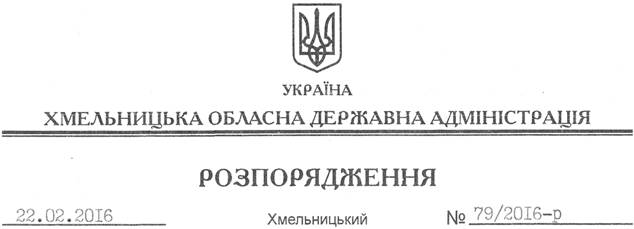 На підставі статей 6, 17, 39 Закону України “Про місцеві державні адміністрації”:Визнати таким, що втратило чинність, розпорядження голови обласної державної адміністрації від 11.05.2005 № 130/2005-р “Про утворення робочої групи з питань сприяння відновленню платоспроможності суб’єктів господарювання”.Перший заступник голови адміністрації								    В. ПроцюкПро визнання таким, що втратило чинність, розпорядження голови обласної державної адміністрації від 11.05.2005 № 130/2005-р